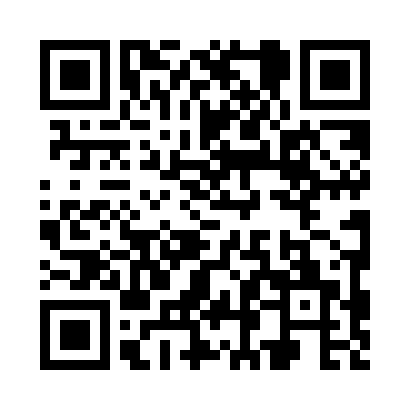 Prayer times for Armenta Plaza, New Mexico, USAMon 1 Jul 2024 - Wed 31 Jul 2024High Latitude Method: Angle Based RulePrayer Calculation Method: Islamic Society of North AmericaAsar Calculation Method: ShafiPrayer times provided by https://www.salahtimes.comDateDayFajrSunriseDhuhrAsrMaghribIsha1Mon4:185:451:024:518:189:452Tue4:195:461:024:518:189:453Wed4:195:461:024:518:179:444Thu4:205:471:024:518:179:445Fri4:215:471:024:518:179:446Sat4:215:481:024:528:179:437Sun4:225:481:034:528:179:438Mon4:235:491:034:528:169:429Tue4:245:491:034:528:169:4210Wed4:245:501:034:528:169:4111Thu4:255:511:034:528:159:4112Fri4:265:511:034:528:159:4013Sat4:275:521:034:528:159:3914Sun4:285:531:034:528:149:3915Mon4:295:531:044:528:149:3816Tue4:305:541:044:528:139:3717Wed4:305:551:044:528:139:3718Thu4:315:551:044:528:129:3619Fri4:325:561:044:528:119:3520Sat4:335:571:044:528:119:3421Sun4:345:571:044:528:109:3322Mon4:355:581:044:528:099:3223Tue4:365:591:044:528:099:3124Wed4:376:001:044:528:089:3025Thu4:386:001:044:528:079:2926Fri4:396:011:044:528:079:2827Sat4:406:021:044:528:069:2728Sun4:416:031:044:528:059:2629Mon4:426:031:044:518:049:2530Tue4:436:041:044:518:039:2431Wed4:456:051:044:518:029:23